Тема урока: Расчёт скорости равномерного движения. Графическое представление равномерного движения. Цель урока: обобщить и закрепить знания, навыки и умения через решение задач;продолжить развитие логического мышления при анализе условия задачи;продолжить воспитание чувства ответственности за порученное дело,  воспитание взаимовыручки;проконтролировать знания.Оборудование: ПК, мультимедийный проектор.Ход урока.Организационный момент.Повторение и проверка знаний предыдущего урока. Работа по группам. Задание на карточках. Команда №1Механическим движением называется...Траектория – это…Прибор для измерения скорости…Путь – векторная или скалярная величина?72 км/ч = ? м/с…Команда №2 Равномерное движение – это…Путь – это…Прибор для определения времени…Скорость – векторная или скалярная величина?Сравнить: 36 км/ч и 10 м/сКоманда № 3 Скорость – это… Система отсчета – это…Время – векторная или скалярная величина?Прибор для определения пути – это …108 км/ч = ? м/сКоманда №4 Средняя скорость – это …Неравномерное движение – это …Одинаковые ли пути проходят головной и хвостовой вагоны при движении поезда?Количество пассажиров в автобусе – векторная или скалярная величина?Сравнить: 18 км/ч и 5 м/с.Итак, мы рассчитываем сегодня одну из характеристик механического движения – скорость.        
Слайд 1.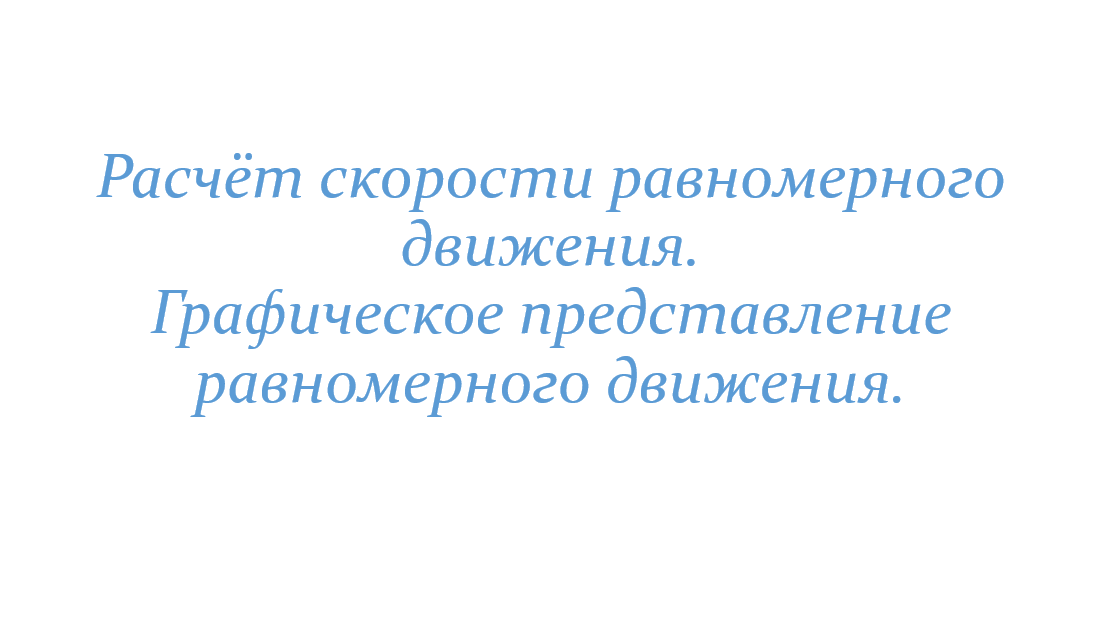 υ – векторная величина, имеет не только числовое значение , но и направление.Слайд 2. 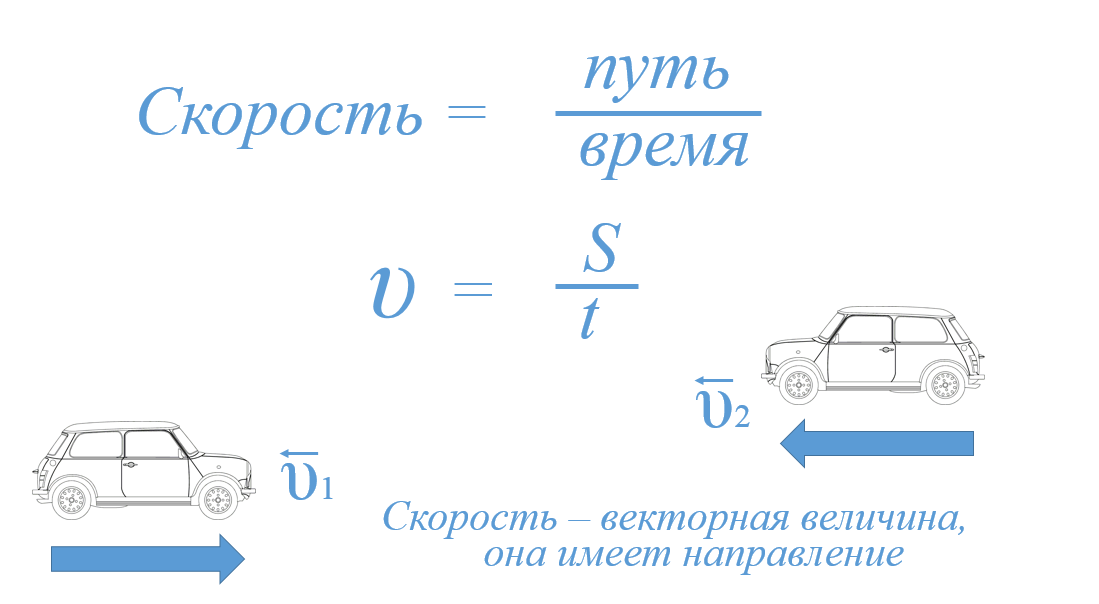 Задача №1:Бегун преодолевает за 10 секунд за 50 метров, а конькобежец за это же время – 100 метров. Рассчитать эти скорости и изобразить графически. (у доски 2 ученика)Слайд 3.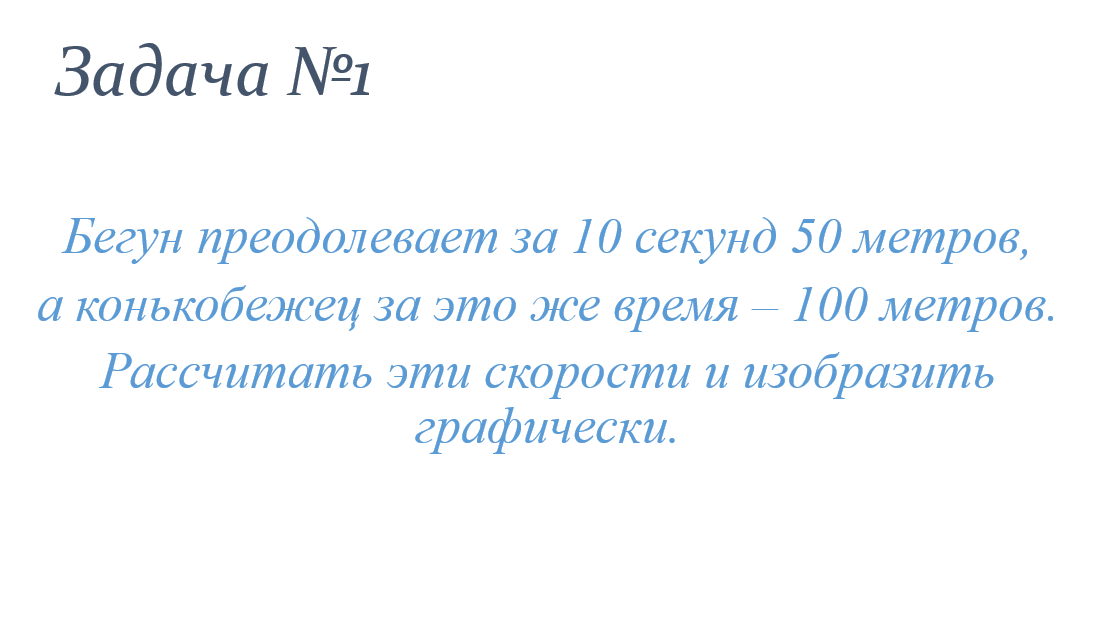 Ученик 1Ученик 2Представим скорости мотоциклиста и велосипедиста графически.Слайд 4.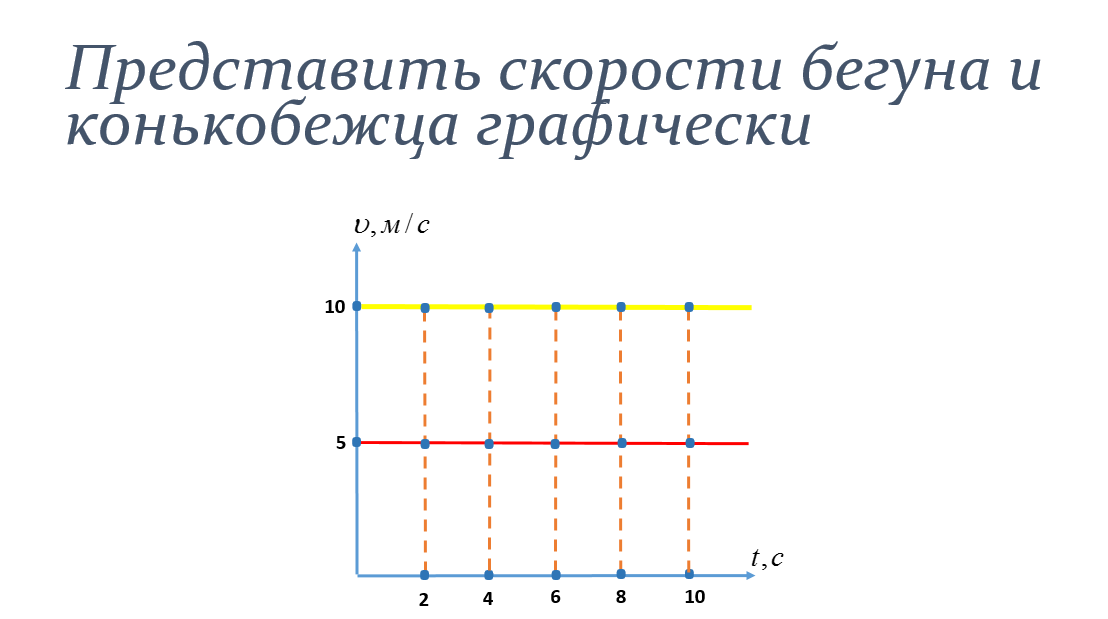 Можно представить графически и пройденный путь этих тел. Слайд 5.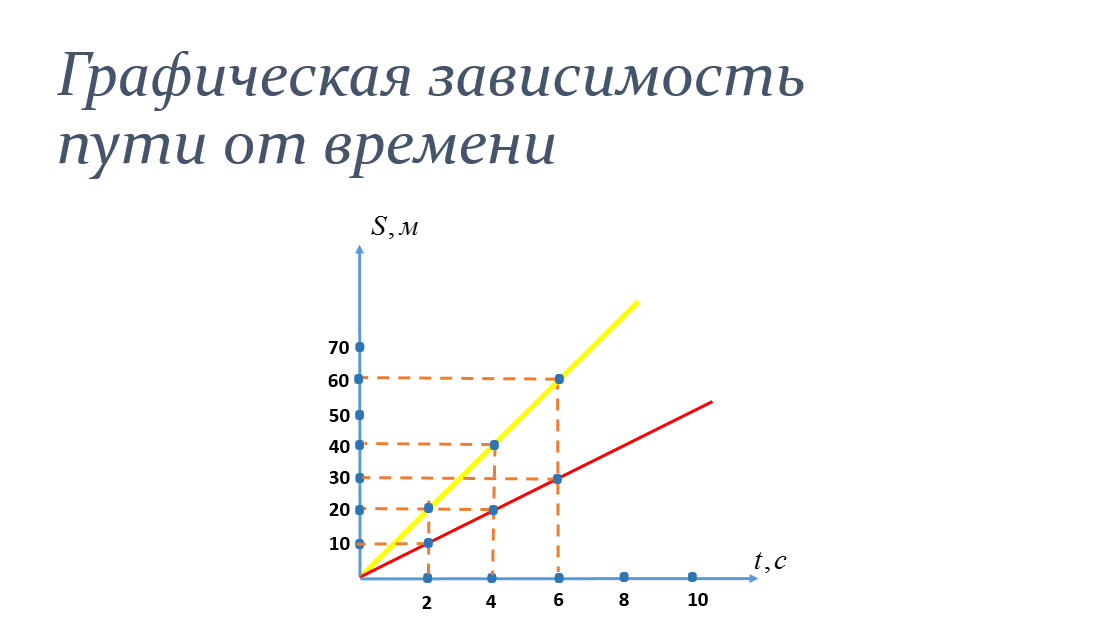 Рассчитайте скорость тел при помощи графика. Слайд 6.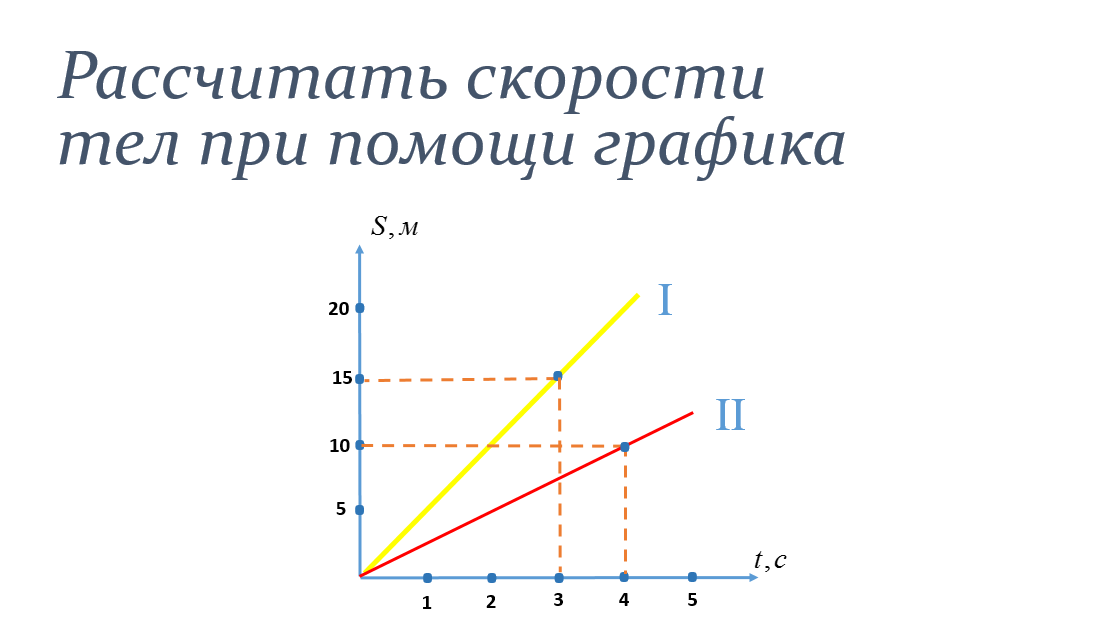 Прочитайте графики скорости. Слайд 7.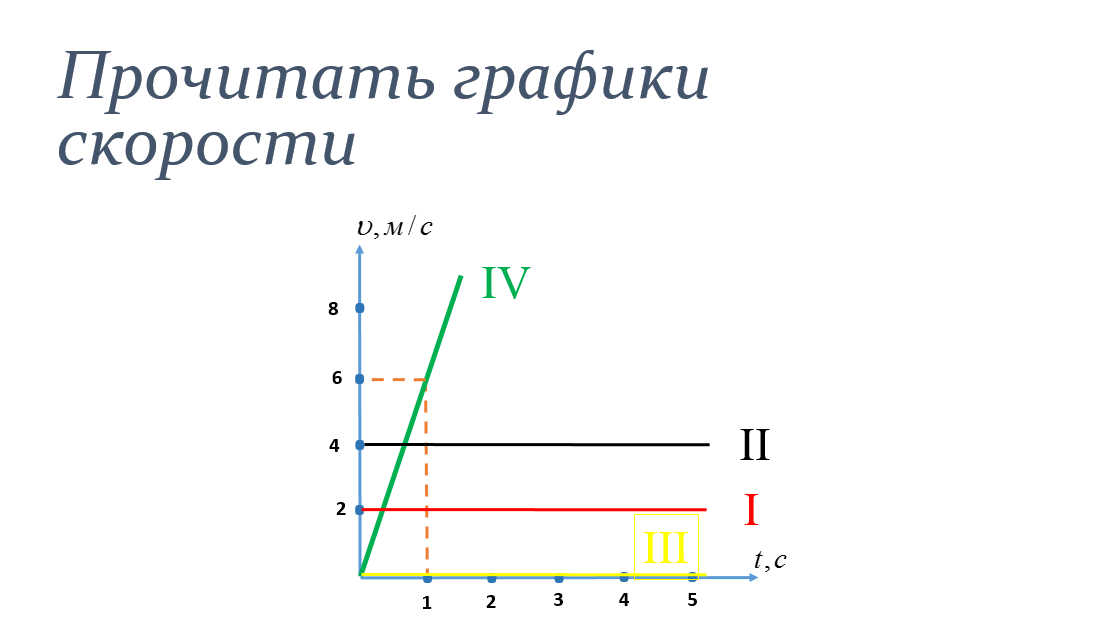 Самостоятельная работа по вариантам по карточкам. Домашняя работа. Слайд 8.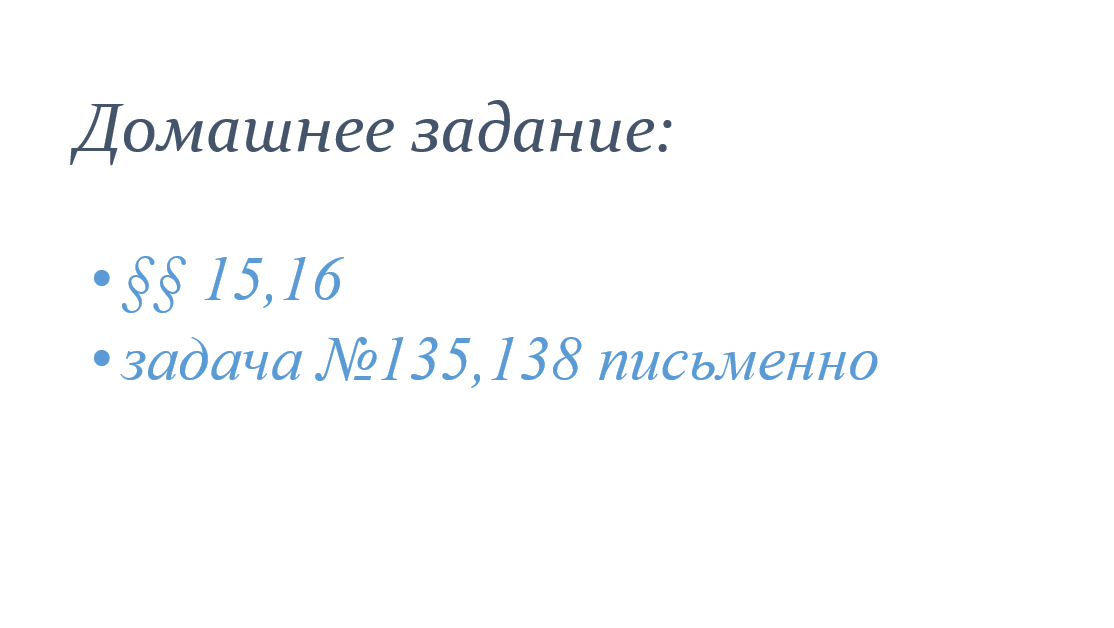 Дано:РешениеНайти: υОтвет:,                       Дано:РешениеНайти: υОтвет:, 